ПРОЕКТ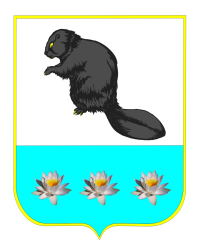 Администрация сельского поселения Бобровка муниципального района Кинельский  Самарской областиРАСПОРЯЖЕНИЕот               2024 года           № с. БобровкаО внесении изменений в распоряжение администрации сельского поселения Бобровка муниципального района Кинельский Самарской области от 15.02.2016 №11 «Об утверждении Положения о комиссии по соблюдению требований к служебному поведению муниципальных служащих и урегулированию конфликта интересов в администрации сельского поселения Бобровка муниципального района Кинельский Самарской области» В соответствии с Федеральными законами от 25.12.2008  года № 273-ФЗ «О противодействии коррупции», от 02.03.2007 года № 25-ФЗ «О муниципальной службе в Российской Федерации», Указом Президента Российской Федерации от 01.07.2010 № 821 «О комиссиях по соблюдению требований к служебному поведению федеральных  государственных служащих и урегулированию конфликта интересов», Указом Президента РФ от 25 января 2024 г. N 71
"О внесении изменений в некоторые акты Президента Российской Федерации"Внести следующие изменения в Положение о комиссии по соблюдению требований к служебному поведению муниципальных служащих и урегулированию конфликта интересов в администрации сельского поселения Бобровка муниципального района Кинельский Самарской области, утвержденное распоряжением администрации сельского поселения Бобровка муниципального района Кинельский Самарской области от 15.02.2016 № 11 (далее – Положение):1.1. подпункт «а» пункта 1.3 Положения изложить в следующей редакции:«а) в обеспечении соблюдения муниципальными  служащими ограничений и запретов, требований о предотвращении или об урегулировании конфликта интересов, исполнения обязанностей, установленных Федеральным законом от 25 декабря 2008 г. N 273-ФЗ "О противодействии коррупции", другими федеральными законами в целях противодействия коррупции (далее - требования к служебному поведению и (или) требования об урегулировании конфликта интересов);»;1.2. пункт 3.1 Положения дополнить подпунктом «е» следующего содержания:«е) уведомление муниципального служащего о возникновении не зависящих от него обстоятельств, препятствующих соблюдению требований к служебному поведению и (или) требований об урегулировании конфликта интересов.»;1.3.пункт 3.6. Положения изложить в следующей редакции:«3.6. Уведомление, указанное в абзаце пятом подпункта "б" и подпункте «е» пункта 3.1 настоящего Положения, рассматривается подразделением кадровой службы администрации сельского поселения Бобровка по профилактике коррупционных и иных правонарушений, которое осуществляет подготовку мотивированного заключения по результатам рассмотрения уведомления.»;1.4. пункт 3.7. Положения изложить в следующей редакции:«3.7. При подготовке мотивированного заключения по результатам рассмотрения обращения, указанного в абзаце втором подпункта "б" пункта 3.1. настоящего Положения, или уведомлений, указанных в абзаце пятом подпункта "б",подпункте "д" и подпункте «е» пункта 16 настоящего Положения, должностные лица кадрового администрации сельского поселения Бобровка имеют право проводить собеседование с муниципальным служащим, представившим обращение или уведомление, получать от него письменные пояснения, а руководитель муниципального органа или его заместитель, специально на то уполномоченный, может направлять в установленном порядке запросы в муниципальные органы, органы местного самоуправления и заинтересованные организации. Мотивированные заключения, предусмотренные настоящим Положением, должны содержать:а) информацию, изложенную в обращениях или уведомлениях, указанных в  настоящем Положении;б) информацию, полученную от государственных органов, органов местного самоуправления и заинтересованных организаций на основании запросов;в) мотивированный вывод по результатам предварительного рассмотрения обращений и уведомлений, указанных настоящем Положении, а также рекомендации для принятия одного из решений в соответствии с настоящим Положением или иного решения.Обращение или уведомление, а также заключение и другие материалы в течение семи рабочих дней со дня поступления обращения или уведомления представляются председателю комиссии. В случае направления запросов обращение или уведомление, а также заключение и другие материалы представляются председателю комиссии в течение 45 дней со дня поступления обращения или уведомления. Указанный срок может быть продлен, но не более чем на 30 дней.»;1.5. пункт 4.3. Положения изложить в следующей редакции:«4.3. Уведомление, указанное в подпункте "д" и подпункте «е» пункта 3.1. настоящего Положения, как правило, рассматривается на очередном (плановом) заседании комиссии.»;1.6. пункт 5.1 Положения изложить в следующей редакции:«5.1. Заседание комиссии проводится, как правило, в присутствии муниципального служащего, в отношении которого рассматривается вопрос о соблюдении требований к служебному поведению и (или) требований об урегулировании конфликта интересов, или гражданина, замещавшего должность муниципальной службы в администрации сельского поселения Бобровка. О намерении лично присутствовать на заседании комиссии государственный служащий или гражданин указывает в обращении, заявлении или уведомлении, представляемых в соответствии с подпунктом «б» и подпунктом «е» пункта 3.1 настоящего Положения.»;1.7. дополнить Положение пунктом 6.7.1. следующего содержания:«6.7.1 По итогам рассмотрения вопроса, указанного в подпункте "е" пункта 3.1. настоящего Положения, комиссия принимает одно из следующих решений:а) признать наличие причинно-следственной связи между возникновением не зависящих от государственного служащего обстоятельств и невозможностью соблюдения им требований к служебному поведению и (или) требований об урегулировании конфликта интересов;б) признать отсутствие причинно-следственной связи между возникновением не зависящих от государственного служащего обстоятельств и невозможностью соблюдения им требований к служебному поведению и (или) требований об урегулировании конфликта интересов.»;1.8. пункт 6.8. Положения изложить в следующей редакции:« 6.8. По итогам рассмотрения вопросов, указанных в подпунктах «а», «б»,«г», «д» и «е» пункта 3.1. настоящего Положения, и  при наличии к тому оснований комиссия может принять иное решение, чем это предусмотрено пунктами 6.1 — 6.4., 6.5.,6.6., 6.7  и 6.8. настоящего Положения. Основания и мотивы принятия такого решения должны быть отражены в протоколе заседания комиссии.».2. Внести изменение в Распоряжение администрации сельского поселения Бобровка муниципального района Кинельский Самарской области от 15 февраля 2016 года № 11 «Об утверждении Положения о комиссии по соблюдению требований к служебному поведению муниципальных служащих и урегулированию конфликта интересов в администрации сельского поселения Бобровка муниципального района Кинельский Самарской области» (далее -Распоряжение) следующего содержания:Приложение № 2 к Распоряжению изложить в новой редакции:Приложение № 2     к Распоряжению администрации                                                      сельского поселения Бобровка                                                                 муниципального района Кинельский                                   Самарской области                                                              от «__» ________2024 года № ___Состав комиссиипо соблюдению требований к служебному поведению муниципальных служащих и урегулированию конфликта интересов в администрации сельского поселения Бобровка муниципального района Кинельский Самарской области (в редакции Решения от ____________ 2024 года № ____)3. Признать утратившим силу Распоряжение администрации сельского поселения Бобровка 13 апреля 2020 года № 43 «О внесении изменений в Распоряжение от 15 февраля 2016 года № 11 «Об утверждении Положения о комиссии по соблюдению требований к служебному поведению муниципальных служащих и урегулированию конфликта интересов в администрации сельского поселения Бобровка муниципального района Кинельский Самарской области».4. Опубликовать настоящее Распоряжение на  сайте муниципального района Кинельский www.kinel.ru и в газете «Бобровские вести».5. Настоящее Распоряжение вступает в силу после его официального опубликования. 6. Контроль за исполнением настоящего Распоряжения оставляю  за  собой.Глава сельского поселения Бобровка                                       А. Ю. МамоновИсполнитель: Генералова Г. М., тел.8(84663)32553.Фамилия, имя, отчествоДолжностьДолжность в составе комиссииГенераловаГалина МироновнаЗаместитель главы сельского поселения БобровкаПредседатель комиссииПетрова Мария ОлеговнаГлавный бухгалтер администрации сельского поселения БобровкаЗаместитель председателя комиссииМедведева Светлана ВикторовнаИнспектор паспортного столаСекретарь комиссииАндреева Ирина МихайловнаПредседатель общественного Совета при  Собрании представителей сельского поселения БобровкаЧлен комиссииКовнер Борис ДмитриевичДепутат Собрания представителей сельского поселения БобровкаЧлен комиссииЧаус Татьяна АлександровнаПредседатель Женского Совета сельского поселения БобровкаЧлен комиссии